ОБЪЯВЛЕНИЕИнициативная группа жителей села Суда, обращается к землякам поддержать проект инициативного бюджетирования «Текущий ремонт водопроводных сетей в с. Суда по ул. Центральная от дома №1 до дома №6»Цель проекта: повышение качества услуг водоснабжения, создание комфортных условий  для проживания.В ходе реализации проекта планируется:1.Провести текущий ремонт водопроводных сетей  по ул.Центральная от дома 1 до дома 6;2.Заменить  металлические  трубы  на полиэтиленовые;3. Установить 2 новых  водопроводных колодца и пожарный  гидрант;Общая стоимость проекта 234 950 рублей. Проект предусматривает финансовое участие граждан в размере 10% от общей стоимости проекта 23495 рублей.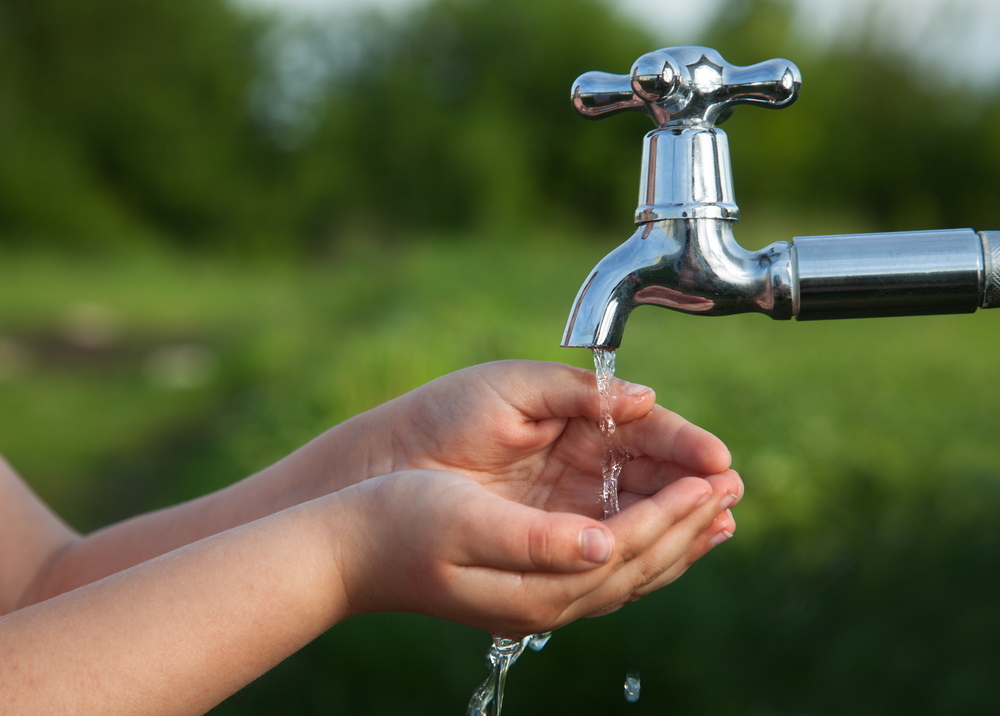 Инициативная группа: Зубарев М.И., Зубарева Н.А., Заозерова В.А., Заозеров С.И., Колосова Е.И., Кузнецова Н.Д., Харитонова Л.Б., Чистякова А.В., Щелкунов А.В., Щелкунова Н.В.